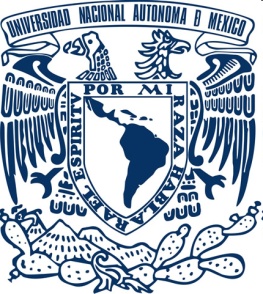 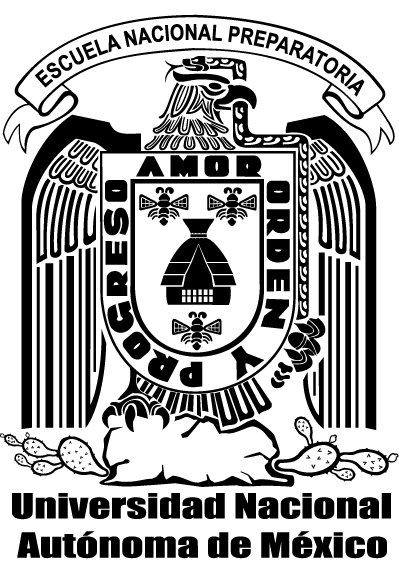 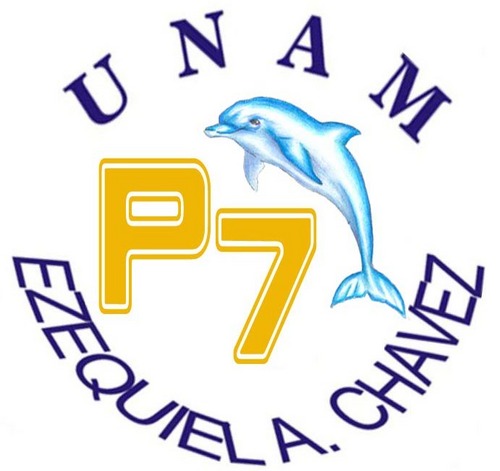 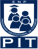 Formato de CanalizaciónFecha: ________________________________________Nombre del alumno____________________________________________________________________________ Grupo ______________ Sección __________ No. de Cuenta ________________________________________Teléfono de casa ______________________ Celular _________________________Correo electrónico ______________________________________________________Tutor: ____________________________________________________________________Motivo de la canalización:_________________________________________________________________________________________________________________________________________________________________________________________________________________________________________________________________________________________________________Sugerencias o recomendaciones:____________________________________________________________________________________________________________________________________________________________________________________________________________________________________________________________________________________________________________________________________________________             ________________________________________________           Nombre y firma del tutor		Nombre y firma del responsable                      que entrega				que recibeServicios a los que se canalizaServicios a los que se canalizaServicios a los que se canalizaServicios a los que se canalizaAtención psicológicaServicios EscolaresAtención psicopedagógicaOficina JurídicaOrientación educativaApoyo a la comunidadServicio médicoOtro